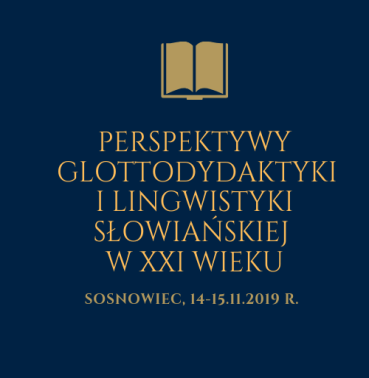 FORMULARZ ZGŁOSZENIOWYNa Międzynarodową Konferencję NaukowąPerspektywy glottodydaktyki i lingwistyki słowiańskiej w XXI wieku14-15.11.2019 r., Wydział Filologiczny UŚ, ul. Grota-Roweckiego 5, 41-205 SosnowiecImię i nazwiskotytuł/stopień naukowyafiliacjaadres do korespondencji, nr telefonu, adres mailowytytuł wystąpieniaabstrakt (do 500 znaków)